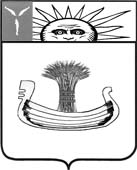 Совет Натальинского муниципального образованияБалаковского муниципального района Саратовской областиПервое заседание Совета Натальинского муниципального образования третьего созываРЕШЕНИЕ От 25 сентября 2023 г.  №  6О прекращении полномочий Секретаря Совета Натальинского муниципального образования Балаковского муниципального района Саратовской области второго созываРуководствуясь Федеральным законом от 06 октября 2003 г. №131-ФЗ «Об общих принципах организации местного самоуправления в Российской Федерации», Уставом Натальинского муниципального образования Балаковского муниципального района Саратовской области, Совет Натальинского муниципального образования Балаковского муниципального района Саратовской областиРЕШИЛ:1. Признать прекращенными полномочия Секретаря Совета Натальинского муниципального образования Балаковского муниципального района Саратовской области второго созыва Портнова Алексея Анатольевича.2. Решение вступает в силу со дня принятия и подлежит обнародованию.Глава Натальинского муниципального образования  					       А.В. АникеевОбнародовано 29.09.2023 г. 